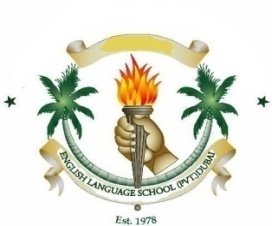 ENGLISH LANGUAGE PRIVATE SCHOOL, DUBAISCHOLASTIC SESSION: 2020-2021SCHEME OF WORK FOR THE SPRING TERM (3rd January 2021 -25th March, 2021)Name of the Teacher:  JATIN                                                 Subject:  ENGLISH _LANGUAGE                                                      Year: 8Half Term Break from 21st February,2021 to 25th February,2021Spring Break from 28th March, 2021 to 8th April,2021Jaspal KaurHead of the Department.DateWeekModel of learning TopicSkillsCross-curricular linksCross-curricular linksCross-curricular linksSpecific learning objectivesResourcesHome learning/ HomeworkAssessment Platform / Apps for AFL3rd January ,2021     to                            7th January,2021           1st Week    Blended LearningUnseen comprehension passages (Comparison of texts) passage /DESCRIPTIVE WRITINGReadingWritingListeningPresentationConventionsSyntaxinferencesSCIENCE FICTIONSCI-FIGEOGRAPHYSCIENCE FICTIONSCI-FIGEOGRAPHYSCIENCE FICTIONSCI-FIGEOGRAPHYTo compare the two given textsTo understand and infer the given textTo retrieve specific information from the textTo identify the writer’s choice of language and purpose of the text/ particular technique.Identify 2-3 types of imagery as used to describe some scene/person/objectUse language acquired or by referring to the toolkit to create a short piece.ONLINE RESOURCESTES.COMEDUCATION.COMWordpress.comReadworks.comSlideshare.comReedsyLiteracy PlanetDictionary.comYouTubeSCHOLASTIC.COMSTUDY.COMCENTURYAPP.COMLiteraryterms.comTED, etc.VOCABULARY (WORD FAMILY + SPELLINGS)worksheets of comprehensionPast papercomprehensionpassageswill be usedfor thepractise ofcomprehensions. Research DESCRIPTIVE WORDSSocratic seminarStudentsaskquestionsof oneanotherTopic-BoonsandBane ofAIStudents will beinterviewed (2minutes) in allottedtime given byteacherFeedback-POLLSPadlet-opinions                   8th & 9th January are Weekly Holidays                   8th & 9th January are Weekly Holidays                   8th & 9th January are Weekly Holidays                   8th & 9th January are Weekly Holidays                   8th & 9th January are Weekly Holidays                   8th & 9th January are Weekly Holidays                   8th & 9th January are Weekly Holidays                   8th & 9th January are Weekly Holidays                   8th & 9th January are Weekly Holidays                   8th & 9th January are Weekly Holidays                   8th & 9th January are Weekly Holidays                   8th & 9th January are Weekly Holidays10th January ,2021             to                                    14th January,2021           2nd Week    Unseen comprehension passages (Comparison of texts) passage /DESCRIPTIVE WRITINGCriticalThinkingAnalysing &Interpretingthe text withstructuraland literarydevicesusedReading for explicit/ implicitmeaningRecognisingwriters’effectsCollaboration and teamworkSCIENCE FICTIONSCI-FIGEOGRAPHYSCIENCE FICTIONSCI-FIGEOGRAPHYSCIENCE FICTIONSCI-FIGEOGRAPHYTo compare the two given textsTo understand and infer the given textTo retrieve specific information from the textTo identify the writer’s choice of language and purpose of the text/ particular technique.Identify 2-3 types of imagery as used to describe some scene/person/objectUse language acquired or by referring to the toolkit to create a short piece.ONLINE RESOURCESTES.COMEDUCATION.COMWordpress.comReadworks.comSlideshare.comReedsyLiteracy PlanetDictionary.comYouTubeLiteraryterms.comTED, etc.VOCABULARY (WORD FAMILY + SPELLINGS)worksheets of comprehensionPast papercomprehensionpassageswill be usedfor thepractise ofcomprehensions. Research DESCRIPTIVE WORDSCentury TechQuizzes.comGoogle FormPadlet.com15th & 16th January are weekly holidays (Mid-Year Assessment from 17th January,2021 to 28th January,2021)15th & 16th January are weekly holidays (Mid-Year Assessment from 17th January,2021 to 28th January,2021)15th & 16th January are weekly holidays (Mid-Year Assessment from 17th January,2021 to 28th January,2021)15th & 16th January are weekly holidays (Mid-Year Assessment from 17th January,2021 to 28th January,2021)15th & 16th January are weekly holidays (Mid-Year Assessment from 17th January,2021 to 28th January,2021)15th & 16th January are weekly holidays (Mid-Year Assessment from 17th January,2021 to 28th January,2021)15th & 16th January are weekly holidays (Mid-Year Assessment from 17th January,2021 to 28th January,2021)15th & 16th January are weekly holidays (Mid-Year Assessment from 17th January,2021 to 28th January,2021)15th & 16th January are weekly holidays (Mid-Year Assessment from 17th January,2021 to 28th January,2021)15th & 16th January are weekly holidays (Mid-Year Assessment from 17th January,2021 to 28th January,2021)15th & 16th January are weekly holidays (Mid-Year Assessment from 17th January,2021 to 28th January,2021)15th & 16th January are weekly holidays (Mid-Year Assessment from 17th January,2021 to 28th January,2021)31st January,2021       to4th February,2021           3rd WeekLetter writing (formal , informal) & Spellings/ Vocabulary/ Active & Passive Voice (Perfect , Simple)ReadingWritingListeningPresentationConventionsSyntaxinferencesADVERTISEMENTNEWSMEDIA LITERACYADVERTISEMENTNEWSMEDIA LITERACYADVERTISEMENTNEWSMEDIA LITERACYidentify the elements of a letterapply the elements to compose a personal letterTo enhance spoken and listening skillsTo introduce with  one another confidentlyTo work on vocabulary and spellingsReedsyLiteracy PlanetDictionary.comYouTubeSCHOLASTIC.COMSTUDY.COMCENTURYAPP.COMLiteraryterms.comTED, etc.Letter applying for a job,COMPLAINS; TO FRIENDS AND FAMILYQUIZZEZ.COMKAHOOTIXLGraphic organisersheets via ms wordGOOGLE FORMSEdpuzzle                  5th & 6th February are Weekly Holidays                  5th & 6th February are Weekly Holidays                  5th & 6th February are Weekly Holidays                  5th & 6th February are Weekly Holidays                  5th & 6th February are Weekly Holidays                  5th & 6th February are Weekly Holidays                  5th & 6th February are Weekly Holidays                  5th & 6th February are Weekly Holidays                  5th & 6th February are Weekly Holidays                  5th & 6th February are Weekly Holidays                  5th & 6th February are Weekly Holidays                  5th & 6th February are Weekly Holidays7th February,2021            to11th February,2021  4h WeekLetter writing (formal , informal) Types of Phrases:Noun Phrase.Verb phrase.Prepositional phrase.VOCABULARYSummarizingSequencingInferenceComposition and conventionCreative writingSummarizingSequencingInferenceComposition and conventionCreative writingSummarizingSequencingInferenceComposition and conventionCreative writingADVERTISEMENTNEWSMEDIA LITERACYREINFORCE the elements of  letter WRITINGapply the elements to compose a personal letterTo develop the concept of phrases and recognizing their structure.ONLINE RESOURCESTES.COMEDUCATION.COMWordpress.comReadworks.comSlideshare.comReedsyLiteracy PlanetDictionary.comYouTubeLiteraryterms.comTED, etc.Letter applying for a job,COMPLAINS; TO FRIENDS AND FAMILYVOCAB-https://quizlet.com/class/1875930/http://quizlet.com/56305017/igcse-vocabulary-economic-and-social-issues-flash-cards/originalhttp://quizlet.com/36468188/weather-vocabulary-definitions-flash-cards/http://quizlet.com/56307644/igcse-esl-vocabulary-set-work-flash-cards/QUIZZEZ.COMKAHOOT12th & 13th February  are Weekly Holidays12th & 13th February  are Weekly Holidays12th & 13th February  are Weekly Holidays12th & 13th February  are Weekly Holidays12th & 13th February  are Weekly Holidays12th & 13th February  are Weekly Holidays12th & 13th February  are Weekly Holidays12th & 13th February  are Weekly Holidays12th & 13th February  are Weekly Holidays12th & 13th February  are Weekly Holidays12th & 13th February  are Weekly Holidays12th & 13th February  are Weekly Holidays14th February,2021   to                         18th February,20215th WeekDESCRIPTIVE WRITING/ Direct & Indirect speechSPELLINGS & VOCABULARYReadingWritingListeningPresentationConventionsSyntaxinferencesReadingWritingListeningPresentationConventionsSyntaxinferencesENGLISH LITERATUREGEOGRAPHYHISTORYSCI-FIENGLISH LITERATUREGEOGRAPHYHISTORYSCI-FIIdentify 2-3 types of imagery as used to describe some scene/person/objectComment on the imagery/word choice in terms of the effect createdFocus on and analyze the effect of the word choice made by an author in a given passageTo strengthen and reinforce the concepts of Direct & Indirect speech Readworks.comSlideshare.comReedsyLiteracy PlanetDictionary.comYouTubeLiteraryterms.comTED, etc.VOCABULARY (WORD FAMILY + SPELLINGS)Complete the assigned work from the workbook OR  given tasks on particular topic taught.Century TechQuizzes.comGoogle FormPadlet.comAFL:QuizzesExit CardSelf and Peer evaluationQuestioningObservationChecklistsAOL:KahootQuizzesEdPuzzle19th &20th February are Weekly Holidays (Half Term Break From 21st February,2021 to 25th February,2021)19th &20th February are Weekly Holidays (Half Term Break From 21st February,2021 to 25th February,2021)19th &20th February are Weekly Holidays (Half Term Break From 21st February,2021 to 25th February,2021)19th &20th February are Weekly Holidays (Half Term Break From 21st February,2021 to 25th February,2021)19th &20th February are Weekly Holidays (Half Term Break From 21st February,2021 to 25th February,2021)19th &20th February are Weekly Holidays (Half Term Break From 21st February,2021 to 25th February,2021)19th &20th February are Weekly Holidays (Half Term Break From 21st February,2021 to 25th February,2021)19th &20th February are Weekly Holidays (Half Term Break From 21st February,2021 to 25th February,2021)19th &20th February are Weekly Holidays (Half Term Break From 21st February,2021 to 25th February,2021)19th &20th February are Weekly Holidays (Half Term Break From 21st February,2021 to 25th February,2021)19th &20th February are Weekly Holidays (Half Term Break From 21st February,2021 to 25th February,2021)19th &20th February are Weekly Holidays (Half Term Break From 21st February,2021 to 25th February,2021)28th February,2021      to                                4th March,2021          6th   WeekUnseen comprehension passages (Comparison of texts) passage /DESCRIPTIVE WRITINGSVA(SUBJECT VERB AGREEMENT)ReadingWritingListeningPresentationConventionsSyntaxinferencesReadingWritingListeningPresentationConventionsSyntaxinferencesSCIENCE FICTIONSCI-FIGEOGRAPHYSCIENCE FICTIONSCI-FIGEOGRAPHYTo compare the two given textsTo understand and infer the given textinformation from the textTo identify the writer’s choice of language and purpose of the text/ particular technique.Identify 2-3 types of imagery as used to describe some scene/person/objectTo strengthen and reinforce the concepts of SVAONLINE RESOURCESTES.COMEDUCATION.COMWordpress.comReadworks.comSlideshare.comReedsyLiteracy PlanetDictionary.comYouTubeSCHOLASTIC.COMSTUDY.COMCENTURYAPP.COMLiteraryterms.comTED, etc.VOCABULARY (WORD FAMILY + SPELLINGS)Complete the assigned work from the workbook OR  given tasks on particular topic taught.ASSESSMENTS VIAQUIZZEZ.COMKAHOOTIXLGraphic organisersheets via ms wordGOOGLE FORMS5th & 6th March are Weekly Holidays5th & 6th March are Weekly Holidays5th & 6th March are Weekly Holidays5th & 6th March are Weekly Holidays5th & 6th March are Weekly Holidays5th & 6th March are Weekly Holidays5th & 6th March are Weekly Holidays5th & 6th March are Weekly Holidays5th & 6th March are Weekly Holidays5th & 6th March are Weekly Holidays5th & 6th March are Weekly Holidays5th & 6th March are Weekly Holidays7th March,2021            to11th March,2021           7th WeekLetter writing (formal , informal) & Spellings/ Vocabulary/ Unseen comprehension passages (Comparison of texts) passage /ReadingWritingListeningPresentationConventionsSyntaxinferencesReadingWritingListeningPresentationConventionsSyntaxinferencesReadingWritingListeningPresentationConventionsSyntaxinferencesADVERTISEMENTNEWSMEDIA LITERACYidentify the elements of a letterapply the elements to compose a personal letterTo compare the two given textsTo understand and infer the given textTo retrieve specific informationReedsyLiteracy PlanetDictionary.comYouTubeSCHOLASTIC.COMSTUDY.COMCENTURYAPP.COMLiteraryterms.comTED, etc.VOCABULARY (WORD FAMILY + SPELLINGS)Complete the assigned work from the workbook OR  given tasks on particular topic taught.QUIZZEZ.COMGraphic organisersheets via ms wordGOOGLE FORMSEdpuzzle12th & 13th March are Weekly Holidays12th & 13th March are Weekly Holidays12th & 13th March are Weekly Holidays12th & 13th March are Weekly Holidays12th & 13th March are Weekly Holidays12th & 13th March are Weekly Holidays12th & 13th March are Weekly Holidays12th & 13th March are Weekly Holidays12th & 13th March are Weekly Holidays12th & 13th March are Weekly Holidays12th & 13th March are Weekly Holidays12th & 13th March are Weekly Holidays14th March,2021          to18th March,2021           8th WeekSPELLING BEEDescriptive writingTense and its kindsPUNCTUATIONSReadingWritingListeningPresentationConventionsSyntaxinferencesReadingWritingListeningPresentationConventionsSyntaxinferencesReadingWritingListeningPresentationConventionsSyntaxinferencesSpace sciencesliteratureIdentify 2-3 types of imagery as used to describe some scene/person/objectComment on the imagery/word choice in terms of the effect createdFocus on and analyze the effect of the word choice made by an author in a given passageTo strengthen and reinforce TENSES & PUNCTUATIONSONLINE RESOURCESTES.COMEDUCATION.COMWordpress.comReadworks.comSlideshare.comReedsyLiteracy PlanetDictionary.comYouTubeSCHOLASTIC.COMSTUDY.COMCENTURYAPP.COMLiteraryterms.comTED, etc.VOCABULARY (WORD FAMILY + SPELLINGS)Complete the assigned work from the workbook OR  given tasks on particular topic taught.ASSESSMENTS VIAQUIZZEZ.COMKAHOOTIXLGraphic organisersheets via ms wordGOOGLE FORMS19th & 20th March  are Weekly Holidays19th & 20th March  are Weekly Holidays19th & 20th March  are Weekly Holidays19th & 20th March  are Weekly Holidays19th & 20th March  are Weekly Holidays19th & 20th March  are Weekly Holidays19th & 20th March  are Weekly Holidays19th & 20th March  are Weekly Holidays19th & 20th March  are Weekly Holidays19th & 20th March  are Weekly Holidays19th & 20th March  are Weekly Holidays19th & 20th March  are Weekly Holidays21st   March, 2021     to25th March,2021          9th WeekReading- Unseen comprehension passage(Comparison of Texts)/ GRAMMAR REVISIONReadingWritingListeningPresentationConventionsSyntaxinferencesReadingWritingListeningPresentationConventionsSyntaxinferencesReadingWritingListeningPresentationConventionsSyntaxinferencesCommunicationLiteraureScienceTo compare and contrast the textsLiteral Comprehension, Sequencing  Information ,Retrieval  ,Accuracy Inference: Making Inferences, Predictions.Responding to the Text: Personal Responses and Evaluation of Text Performance Language for Effect :Literary Language and  Vocabulary Development Themes and Conventions: Range of Texts and Text Structure.ONLINE RESOURCESTES.COMEDUCATION.COMWordpress.comReadworks.comSlideshare.comReedsyLiteracy PlanetDictionary.comYouTubeSCHOLASTIC.COMSTUDY.COMCENTURYAPP.COMLiteraryterms.comTED, etc.VOCABULARY (WORD FAMILY + SPELLINGS)worksheets of comprehensionfeatures of persuasive writingletter of persuasionuse of figurative language in writingComplete the assigned work from the workbook OR  given tasks on particular topic taught.ASSESSMENTS VIAQUIZZEZ.COMKAHOOTIXLGraphic organisersheets via ms wordGOOGLE FORMS26th & 27th March are Weekly Holidays26th & 27th March are Weekly Holidays26th & 27th March are Weekly Holidays26th & 27th March are Weekly Holidays26th & 27th March are Weekly Holidays26th & 27th March are Weekly Holidays26th & 27th March are Weekly Holidays26th & 27th March are Weekly Holidays26th & 27th March are Weekly Holidays26th & 27th March are Weekly Holidays26th & 27th March are Weekly Holidays26th & 27th March are Weekly HolidaysSPRING BREAKSPRING BREAKSPRING BREAKSPRING BREAKSPRING BREAKSPRING BREAKSPRING BREAKSPRING BREAKSPRING BREAKSPRING BREAKSPRING BREAKSPRING BREAK